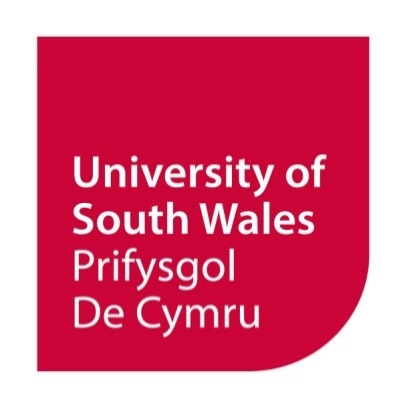     Ysgoloriaeth Gymraeg    Prifysgol De CymruMae WYTH ysgoloriaeth o £500 ar gael i fyfyrwyr blwyddyn gyntaf sy’n astudio rhan o’u cwrs trwy gyfrwng y Gymraeg.Yn 2017-18, dymuna’r Brifysgol gefnogi myfyrwyr newydd sy’n astudio o leiaf 20 credyd (gwerth un modiwl) cyfrwng Cymraeg yn y meysydd canlynol:• BA (Anrh) Astudiaethau Cynradd gyda SAC		             • BA (Anrh) Rheoli Digwyddiadau• BA (Anrh) Rheoli Busnes                                                           • BA (Anrh) Logisteg a Rheoli Cadwyn Cyflenwi	             • BA (Anrh) Marchnata                                                                 • BA (Anrh) Rheoli Adnoddau Dynol		• BSc (Anrh) Gwyddorau’r Heddlu                                               • BSc (Anrh) Rheoli Prosiect (Tirfesureg)	 • BA (Anrh) Theatr a Drama                                                        	• BSc (Anrh) Rheoli Tirfesur Meintiau a Rheoli      • BA (Anrh) Rheoli Digwyddiadau                                                  Masnachol					• BN (Anrh) Nyrsio	                                                                       Byddwn hefyd yn fodlon ystyried unrhyw geisiadau gan fyfyrwyr a fyddai’n dymuno astudio’n Gymraeg ar draws amryw fodiwlau, cyhyd â’i fod yn cyfateb i 20 credyd – e.e. modiwlau profiad gwaith, gwaith annibynnol, seminarau.Er mwyn gwneud cais am yr ysgoloriaeth:• Rhaid i fyfyrwyr fod wedi cofrestru fel myfyriwr blwyddyn gyntaf yn y flwyddyn academaidd 2017-18• Rhaid cwblhau a dychwelyd ffurflen gais at catrin.evans@decymru.ac.uk erbyn dydd Llun 2 Hydref, 2017Telir yr ysgoloriaethau mewn dwy ran – £250 ar ddechrau’r flwyddyn academaidd, a £250 ar ddiwedd y flwyddyn.Er mwyn derbyn yr ysgoloriaeth yn llawn:• Rhaid i fyfyrwyr fod wedi llwyddo yn y gystadleuaeth am yr ysgoloriaeth• Rhaid i fyfyrwyr fod wedi cofrestru ar y modiwlau perthnasol• Rhaid i fyfyrwyr fod wedi cwblhau’r modiwlau perthnasol yn llwyddiannus• Rhaid i fyfyrwyr fod yn aelod o’r Coleg Cymraeg Cenedlaethol – gallwch ymaelodi gyda’r Coleg am ddim trwy fynd i’r wefan: www.colegcymraeg.ac.ukOs ydych chi’n gymwys i wneud cais, cwblhewch y ffurflen hon ac e-bostiwch hi yn ôl at: catrin.evans@decymru.ac.ukYsgoloriaeth GymraegEnw:Rhif myfyriwr:Rhif ffôn:						     Cyfeiriad e-bost: Pwnc:Atebwch y cwestiynau canlynol:1. Sut ydych chi’n meddwl y bydd astudio rhan o’ch cwrs trwy gyfrwng y Gymraeg yn ddefnyddiol / o fudd i chi yn ydyfodol?2. Pam ydych chi’n credu y dylai’r Brifysgol roi’r ysgoloriaeth i chi?3. Eglurwch sut byddwch chi’n gallu cyfrannu at, neu gefnogi gweithgareddau Cymraeg Prifysgol De Cymru?Dychwelwch y ffurflen erbyn dydd Llun 2 Hydref 2017 at: catrin.evans@decymru.ac.ukByddwn yn rhoi gwybod i’r wyth myfyriwr buddugol erbyn diwedd Hydref 2017.